Изх.№...............................................г.ДО 	ПРЕДСЕДАТЕЛЯНА ОБЩИНСКИ СЪВЕТПАЗАРДЖИКП Р Е Д Л О Ж Е Н И Еот  Кмет на Община ПазарджикОТНОСНО : 	Разрешение за изработване на ПУП – ПРЗ за ПИ 66559.2.9 И ПИ 66559.2.10  в местност „МАЖДРАТА“ в землището на с. СИНИТОВО, без промяна предназначение земеделската земя за изграждане на оранжерии .Уважаеми господин Председател,	В Община Пазарджик е постъпило искане  с вх. № УТ-4642/15.12.2021г. от АТАНАС ПОПЧЕВ, за разрешаване изработването на ПУП – ПРЗ за ПИ 66559.2.9 И ПИ 66559.2.10  в местност „МАЖДРАТА“ в землището на с. СИНИТОВО, като се обособява имот с предназначение за оранжерии, без промяна предназначението на земеделската земя за изграждане на оранжерии  на земеделска земя .Градоустройствените показатели , се предвижда да бъдат за зона „Пп“ – П заст.80%, П озел.20% и Кинт. 2.0, означенията на скица - проект. Искането е основателно. С предложения план ще се даде възможност на собственика да реализира инвестиционните си намерения. 	Предвид гореизложеното и на основание чл.21 ал.1 т.11 във връзка с ал.2 от ЗМСМА и  чл.9, ал.2, чл.124а, ал.1 , чл.59 ал.2 от ЗУТ и чл. 3 , ал.2 от ППЗОЗЗ и във връзка с чл. 2 , ал. 4 от ЗОЗЗП Р Е Д Л А Г А М:Общинският съвет да обсъди и приеме предложения проект за решение.С уважение,ТОДОР ПОПОВКмет на Общината ПРОЕКТ!Р Е Ш Е Н И Е:№………..на Общински съвет – Пазарджик, взето на заседанието му на…………………………… с протокол………………………….ОТНОСНО : 	Разрешение за изработване на ПУП – ПРЗ за ПИ 66559.2.9 И ПИ 66559.2.10  в местност „МАЖДРАТА“ в землището на с. СИНИТОВО, без промяна предназначение земеделската земя за изграждане на оранжерии .Предложението е законосъобразно и основателно. Чрез проекта на ПУП-ПРЗ ще се даде възможност за реализиране на заявените инвестиционни намерения. 	Поради това Общинският съвет, след като обсъди предложението, на основание чл.21 ал.1 т.11 във връзка с ал.2 от ЗМСМА и  чл.9, ал.2, чл.124а, ал.1 , чл.59 ал.2 от ЗУТ и чл. 3 , ал.2 от ППЗОЗЗ и във връзка с чл. 2 , ал. 4 от ЗОЗЗ след станалите разисквания.Р Е Ш И :	1.Одобрява задание за ПУП – ПРЗ за ПИ 66559.2.9 И ПИ 66559.2.10  в местност „МАЖДРАТА“ в землището на с. СИНИТОВО	2. Дава съгласие за изработване на ПУП – ПРЗ за ПИ 66559.2.9 И ПИ 66559.2.10  в местност „МАЖДРАТА“ в землището на с. СИНИТОВО , без промяна предназначение на земеделската земя за изграждане на оранжерии .ХАРИ  ХАРАЛАМПИЕВПредседател  на Общински съвет Пазарджик    Изх.№...................................................... г.ДОПРЕДСЕДАТЕЛЯ НАОБЩИНСКИЯ СЪВЕТПАЗАРДЖИК	Господин Председател,	Приложено, изпращаме Ви предложение и проект за решение относно изработване на ПУП – ПРЗ за ПИ 66559.2.9 И ПИ 66559.2.10  в местност „МАЖДРАТА“ в землището на с. СИНИТОВО без промяна предназначение земеделската земя за изграждане на оранжерии ,  с молба за обсъждане на предстоящото заседание на Общинския съвет.	Предложението ще се докладва  от  арх. Кр. Танков – Гл. архитект на Община Пазарджик.	ПРИЛОЖЕНИЕ:1. Предложение от Кмета на Общината.                       2. Проект за решение.             3.Задание за изработване на проект за ПУП ТОДОР ПОПОВКмет на Общината Съгласували:Арх. Кръстьо Танков Главен архитект на Община ПазарджикДирекция ПО:Изготвил:арх. Теодора Кръстева , гл. експерт д-я  „АТУ”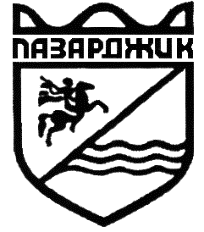 Община ПАЗАРДЖИК4400 Пазарджик, бул. ”България”, №2тел.: (034) 44 55 01, факс: (034) 44 24 95e-mail: secretary@pazardjik.bgОбщина ПАЗАРДЖИК4400 Пазарджик, бул. ”България”, №2тел.: (034) 44 55 01, факс: (034) 44 24 95e-mail: secretary@pazardjik.bgОбщина ПАЗАРДЖИК4400 Пазарджик, бул. ”България”, №2тел.: (034) 44 55 01, факс: (034) 44 24 95e-mail: secretary@pazardjik.bg